ACADEMIC DEGREES:MS, PJSC “HEI “Kyiv Humanitarian Academy”, 2013Specialist, Melitopol State Pegagogical University, 2003ACADEMIC APPOINTMENTS:Lecturer of the Department of Foreign Philology and Translation, Faculty of Trade and Marketing, Kyiv National University of Trade and Economics, since 2018Teacher of English, the Specialized School with deep learning of English No.251 named after Ho Chi Minh, 2017 – 2018 Head of Planning Section of  the Municipal Transportation Service, Kyiv City State Administration, 2009 – 2014Deputy Director of Precious Metal Department, LLC “CB “Arma” 2007 – 2008Deputy Director of Precious Metal Department, JSCB “Pravex-Bank” 2004 – 2007Teacher of English, Specialized School with deep learning of Maths No.250, 2003 – 2004AWARDS AND HONORS:Kyiv City State Administration, Certificate of Merit for singnificant personal contribution and diligent work, 24.10.2013JSCB “Pravex-Bank”, Certificate of Merit for singnificant contribution to the Bank’s development, 31.12.2006ADDITIONAL ACTIVITIES:Training course “Personnal Director”, university “KROK”, 2014Educational programme “Practical Psychology, Melitopol State Pedagogical University, 2000-2002HOBBY: travel, skiing, reading, psychology.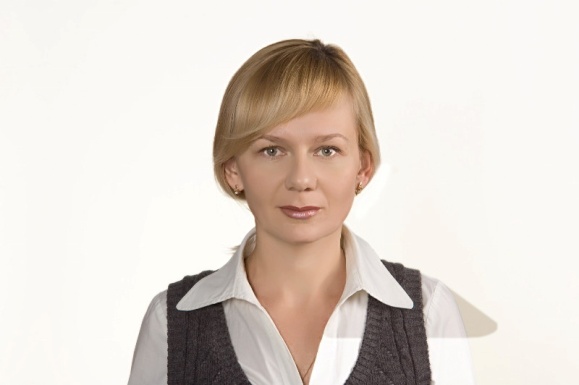 ALLA GOLOVACHOVA
azbukadeneg@ukr.netMasters in Finance,
Lecturer of the Department of Foreign Philology and TranslationRESEARCH INTERESTS: training of communicative competence of students, communicative approach of teaching English as a methodological standart.COURSES: “English for professional usage”